Publicado en 1001 Cachimbas Sevilla  Avd. Eduardo Dato 85, 41005 Sevilla - 1001 Cachimbas Granada  Pedro Antonio de Alarcón 64, 18002Granada el 10/08/2021 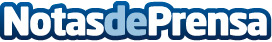 1001 Cachimbas afianza su posición en el sector con la apertura de una de las tiendas de cachimbas más modernas de España en Almería1001 Cachimbas es la tienda nº1 de cachimbas, shishas y accesorios en España. Disponen de las tiendas de cachimbas más modernas de España y de la tienda online www.1001cachimbas.es número uno de ventas en España y PortugalDatos de contacto:Sonsoles GilPaseo de Almería, 79Nota de prensa publicada en: https://www.notasdeprensa.es/101-cachimbas-afianza-su-posicion-en-el-sector Categorias: Nacional Andalucia Entretenimiento Consumo Jardín/Terraza http://www.notasdeprensa.es